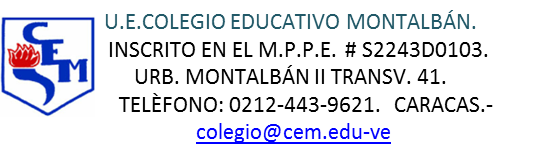 Área / Asignatura: Educación FísicaProfesor: Reinaldo MárquezTERCER NIVEL  U                                                                                                                                                                                                                  TEMA (cancha de Fútbol).Sistema digestivo.Juego Recreativo.Circuito de ejercicio.ACTIVIDADMaqueta.Dibujo.Realizar un juego recreativo.Realizar un circuito de ejercicios funcionales.RECURSOMaterial de reciclaje.Hoja blanca.Pelota, tiza, varas, entre otros, Pelotas, potes, cintas, bancos, entre otros.